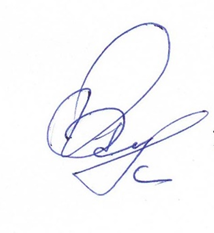                                                      УТВЕРЖДАЮ                                        Журавлёва Галина Валентиновна                                                ___________________                                                     (подпись)                                                31.12.2019(дата)                                                      ПЛАНпо устранению недостатков, выявленных в ходенезависимой оценки качества условий оказания услуг МБДОУ детский сад № 2 «Сказка (наименование организации)на 2020 годНедостатки, выявленные в ходе независимой оценки качества условий оказания услуг организациейНаименование мероприятия по устранению недостатков, выявленных в ходе независимой оценки качества условий оказания услуг организациейПлановый срок реализации мероприятияОтветственный исполнитель (с указанием фамилии, имени, отчества и должности)Сведения о ходе реализации мероприятия Сведения о ходе реализации мероприятия Недостатки, выявленные в ходе независимой оценки качества условий оказания услуг организациейНаименование мероприятия по устранению недостатков, выявленных в ходе независимой оценки качества условий оказания услуг организациейПлановый срок реализации мероприятияОтветственный исполнитель (с указанием фамилии, имени, отчества и должности)реализованные меры по устранению выявленных недостатковфактический срок реализацииI. Открытость и доступность информации об организации I. Открытость и доступность информации об организации I. Открытость и доступность информации об организации I. Открытость и доступность информации об организации I. Открытость и доступность информации об организации I. Открытость и доступность информации об организации Недостаточный уровень открытости и доступности информации. На официальном сайте ДОУ  систематически пополнять информацию по каждой отдельной группе, а так же обновлять актуальную информацию на стендах детского сада.2020 годЗаведующая МБДОУ детский сад № 2 «Сказка» Журавлёва Г.В.Старший воспитатель Лысенкова С.В.Наличие актуальной и достоверной информации на сайте учреждения, а так же обновлять актуальную информацию на стендах детского сада.  II. Комфортность условий предоставления услугII. Комфортность условий предоставления услугII. Комфортность условий предоставления услугII. Комфортность условий предоставления услугII. Комфортность условий предоставления услугII. Комфортность условий предоставления услугНедостатков не обнаружено--III. Доступность услуг для инвалидовIII. Доступность услуг для инвалидовIII. Доступность услуг для инвалидовIII. Доступность услуг для инвалидовIII. Доступность услуг для инвалидовIII. Доступность услуг для инвалидовНедостатков не обнаружено-IV. Доброжелательность, вежливость работников организации IV. Доброжелательность, вежливость работников организации IV. Доброжелательность, вежливость работников организации IV. Доброжелательность, вежливость работников организации IV. Доброжелательность, вежливость работников организации IV. Доброжелательность, вежливость работников организации Недостаточно высокий уровень вежливости и доброжелательности работников организации.1) Провести собрание с использованием презентации на тему «Эффективное общение с родителями»2)Провести собрание на тему «Эффективное общение по телефону. 
Секреты телефонного общения» для административного контингента.Январь 2020 г.Апрель 2020 г.Заведующая МБДОУ детский сад № 2 «Сказка» Журавлёва Г.В.Старший воспитатель Лысенкова С.В.Проведено собрание на тему «Эффективное общение с родителями»Проведено собрание на тему «Эффективное общение по телефону. 
Секреты телефонного общения» для административного контингента.январьФевральV. Удовлетворенность условиями оказания услугV. Удовлетворенность условиями оказания услугV. Удовлетворенность условиями оказания услугV. Удовлетворенность условиями оказания услугV. Удовлетворенность условиями оказания услугV. Удовлетворенность условиями оказания услугНедостатков не обнаружено-